Федеральное государственное бюджетное образовательное учреждениевысшего образования«Северо-Осетинский государственный университетимени Коста Левановича Хетагурова»Факультет журналистикиII РЕГИОНАЛЬНЫЕ НАУЧНЫЕ ЧТЕНИЯИМЕНИ ПРОФЕССОРА Р. З. КОМАЕВОЙИнформационное письмо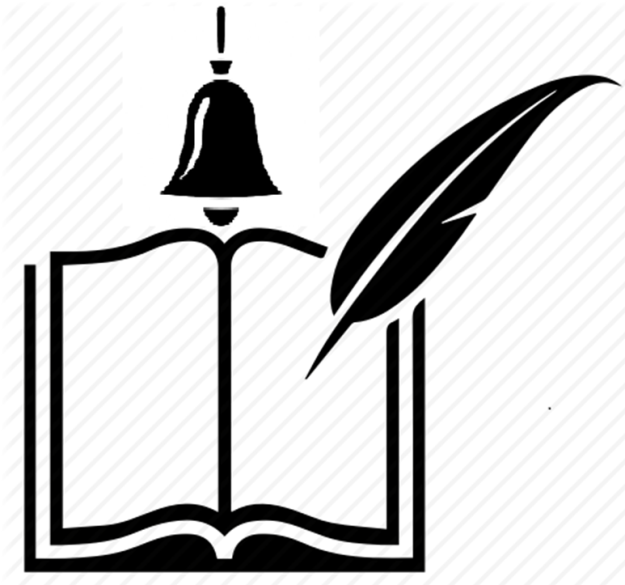 2020Уважаемые коллеги!Факультет журналистики Северо-Осетинского государственного университета им. К.Л. Хетагурова приглашает принять участие в II Региональных научных чтениях имени профессора Р. З. КомаевойЧтения состоятся 28 февраля 2020 года в 10.00 в Зале Ученого совета СОГУ по адресу: г. Владикавказ, ул. Ватутина, 46.Чтения проводятся с целью поддержания и развития студенческой научной мысли, активизации научной деятельности молодых учёных и преподавателей.Планируется работа следующих секций:Журналистика Северной Осетии: СМИ как фактор общественного диалогаЭффекты и инструменты новых медиаТворческие процессы в современной журналистикеЖурналистика как фактор межэтнического взаимодействияПроблемы деятельности СМИ в системе противодействия экстремизму и терроризмуЯзык средств массовой информации как объект междисциплинарного исследования Медиалингвистика: новая парадигма в изучении языка СМИ Речевое воздействие в современном массмедийном дискурсе СМИ и информационно-языковая экология обществаЯзык СМИ в функциональном и нормативном аспектах В рамках конференции Оргкомитет организует конкурс научных студенческих работ.По результатам работы конференции будет издан научно-популярный альманах.Для участия в конференции просим в срок до 19 февраля 2020 года подать оформленные в соответствии с рекомендациями заявку и статью.Участие в чтениях бесплатноеНаличие научного руководителя является обязательным условием участия в мероприятии для студентов и аспирантовУчаствовать можно только с одной работой в каждой секции.Допускается участие как единолично, так и в соавторстве (до 2-х человек).Основными критериями конкурса статей являются:Соответствие содержания статьи сформулированной теме.Актуальность проблемы. Наличие авторской позиции по рассматриваемой проблеме. Уровень аргументированности позиции. Практическая направленность.Логика изложения. Научный стиль статьи, использование соответствующей лексики.Оригинальность исследования.
Порядок подачи заявок для участия в конференции:Отправить на указанную почту заявку. Заявка оформляется следующим образом:Фамилия, имя, отчество автора(ов)Название статьиНазвание секцииНазвание высшего учебного заведенияКурс, факультетКонтактный телефонE-mail (если есть соавторы, то электронные адреса каждого);В этом же письме прикрепить статью в электронном виде и отсканированный титульный лист статьи с подписью научного руководителя. Приложение 1Требования к оформлению статейОбъём статьи – не более 3 страниц А4Шрифт – Times New Roman, кегль 14, поля страницы верхнее, нижнее, левое, правое – 2,5 см, междустрочный – полуторный.И.О. Фамилия участника (жирный, курсив) – верхний правый угол (выравнивание по правому краю).И.О. Фамилия научного руководителя с пометкой «Научный руководитель» - верхний правый угол (выравнивание по правому краю).Название вуза (в скобках, курсивом) верхний правый угол (выравнивание по правому краю).Название работы - заглавными буквами, жирный, выравнивание по центру, через одну строчку после наименования вуза.Аннотация (от 200 до 300 знаков) и ключевые слова (от 5 до 10) через одну строчку после наименования работы.Текст статьи через одну строчку после аннотации и ключевых слов, выравнивание по ширине. Список литературы оформляется по ГОСТ 7.1-2003.В случае несоблюдения сроков и условий подачи заявок, несоответствия присланной статьи требованиям оформления, организационный комитет имеет право отказать авторам статьи в прохождении конкурса.Оргкомитет конференцииАдрес: 362025, РСО-А, г. Владикавказ, ул. Ватутина, д.46, факультет журналистикиТел.: +7 (8672) 33-33-73, доб. 206,208E-mail: madina_l@mail.ru